WRITTEN PREPARATION FOR CLASSZAKLJUČAK:Recikliranjem organskog otpada dobili smo prve kilograme organskog đubriva.Smanjili smo emisije metana i ugljen-dioksida.Uštedjeli smo novac pri kupovini đubriva za cvijeće.Stekli smo znanje o kalifornijskim glistama. Susreli smo se sa roditeljima i lokalnom zajednicom.Obilježili smo Svjetski dan reciklaže 18.03. , Dane zdravlja 07.04. , i Dan planete Zemlje 22.04.Slika govori više od riječi: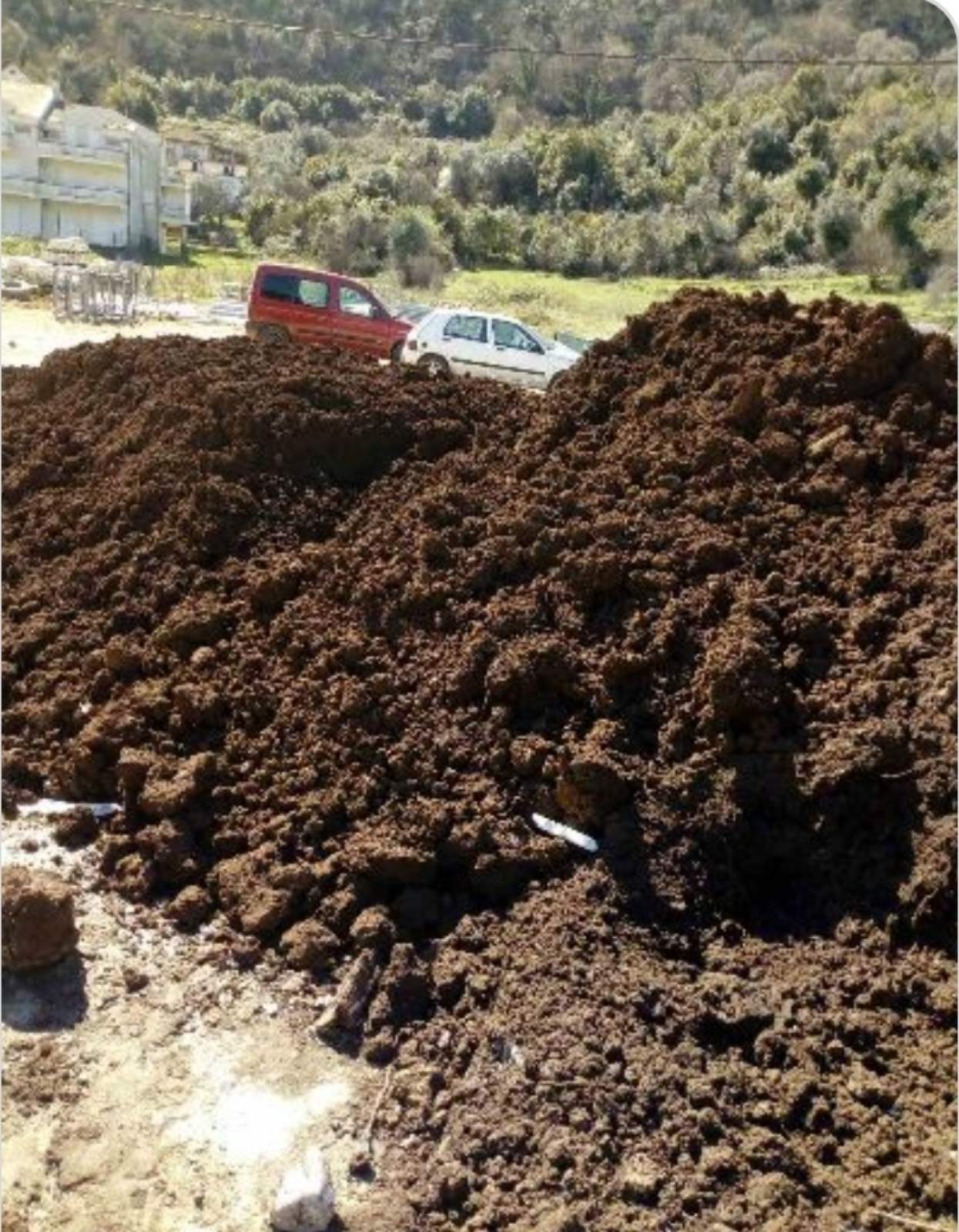 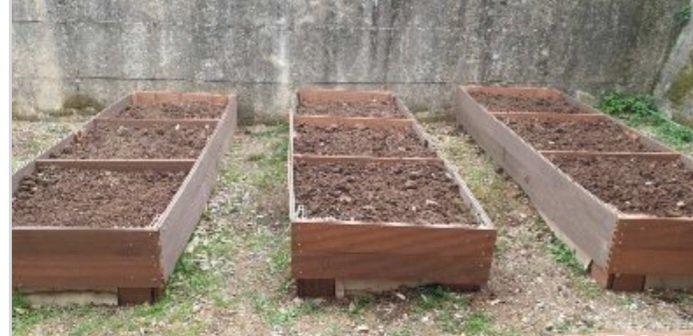 Početna i najteža faza ovih časova je bila nabavka kvalitetne zemlje i izgradnja leja.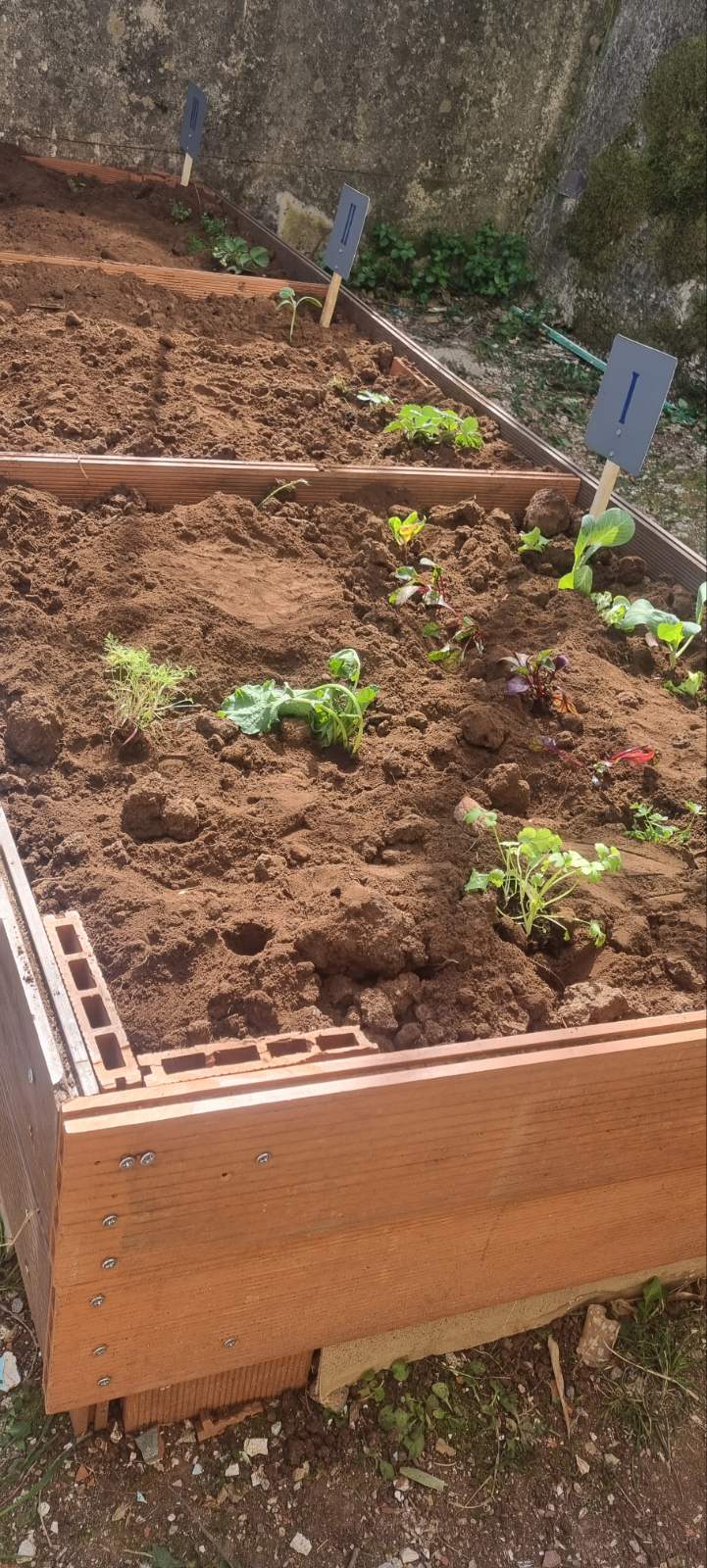 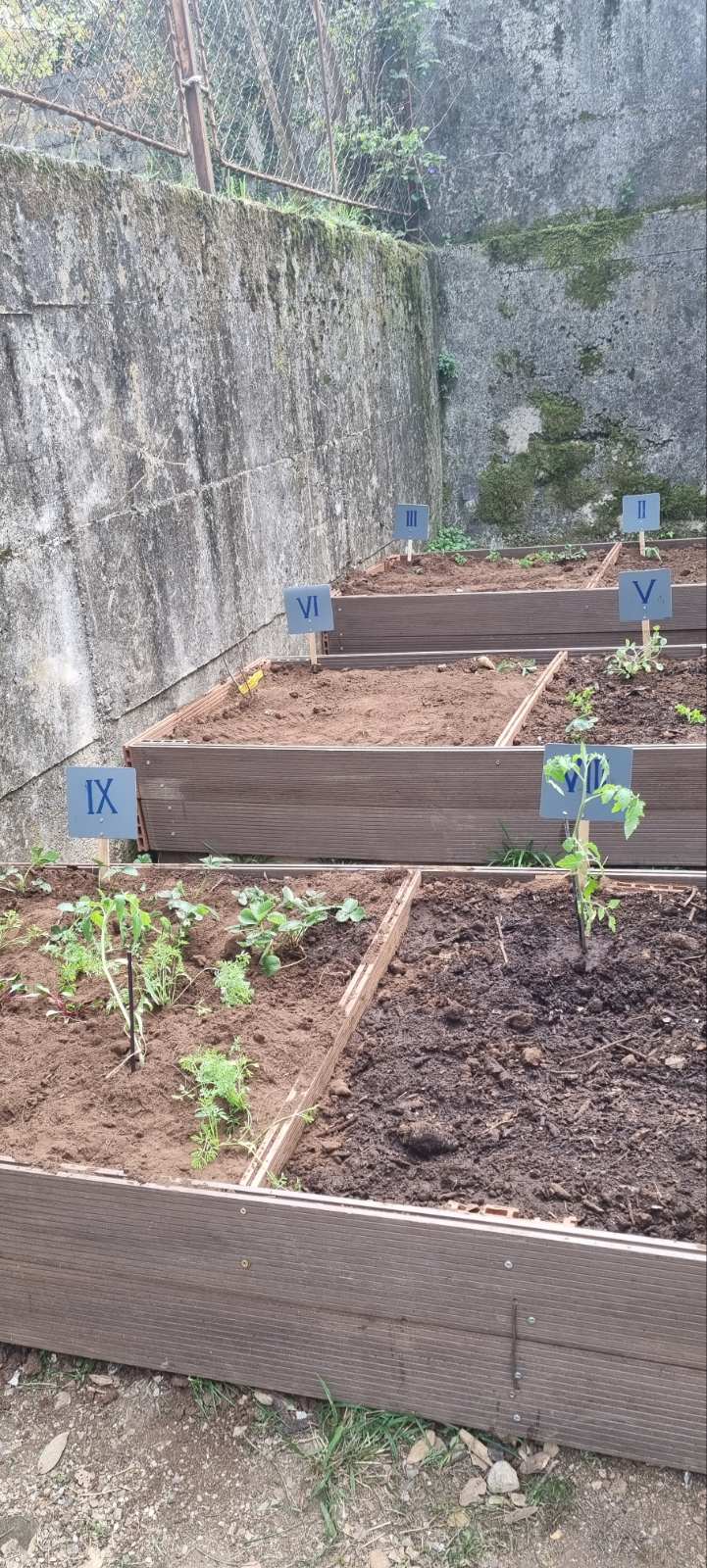 Svaka leja je označena brojem razreda koji je zadužen za nju.	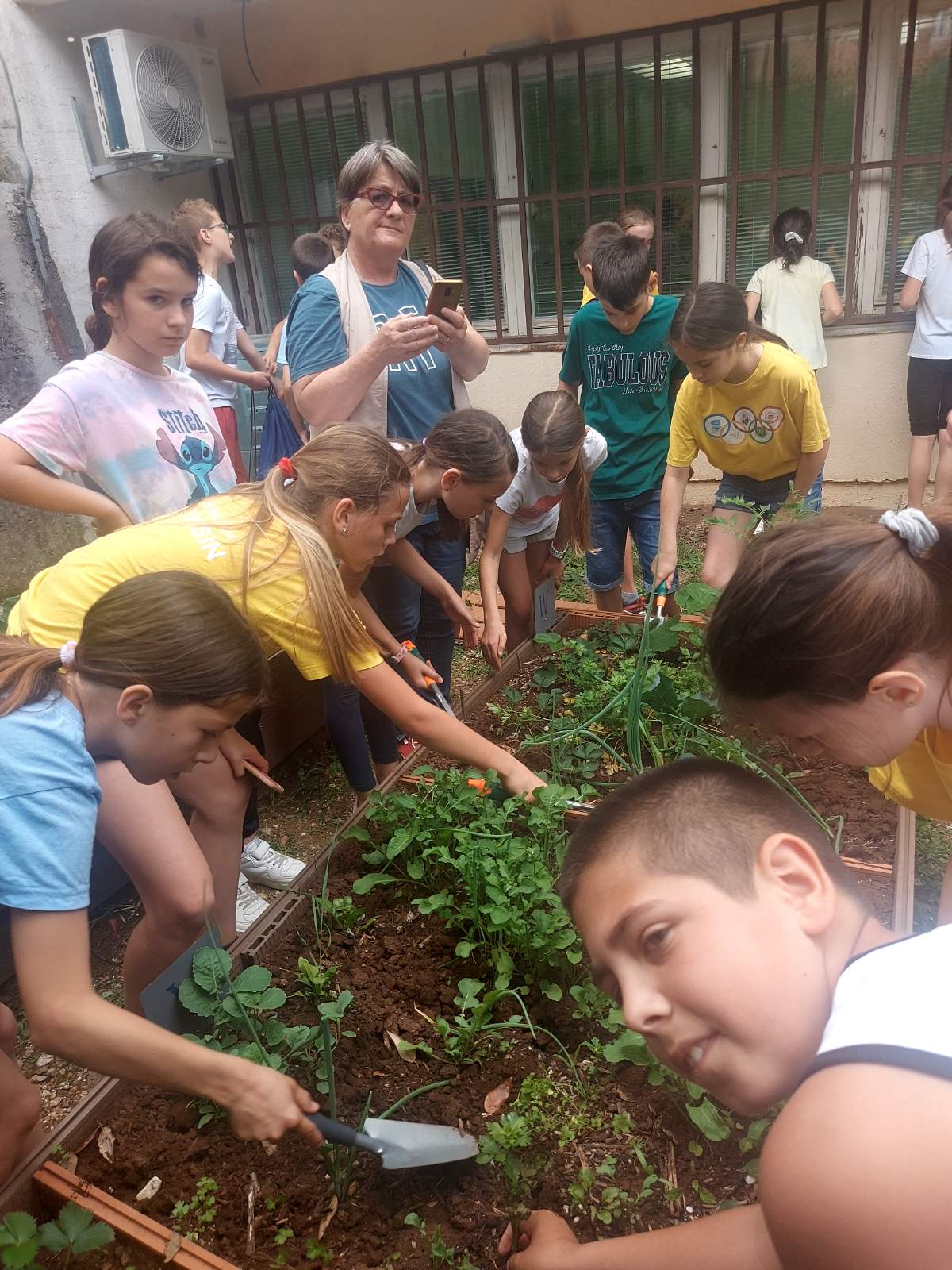 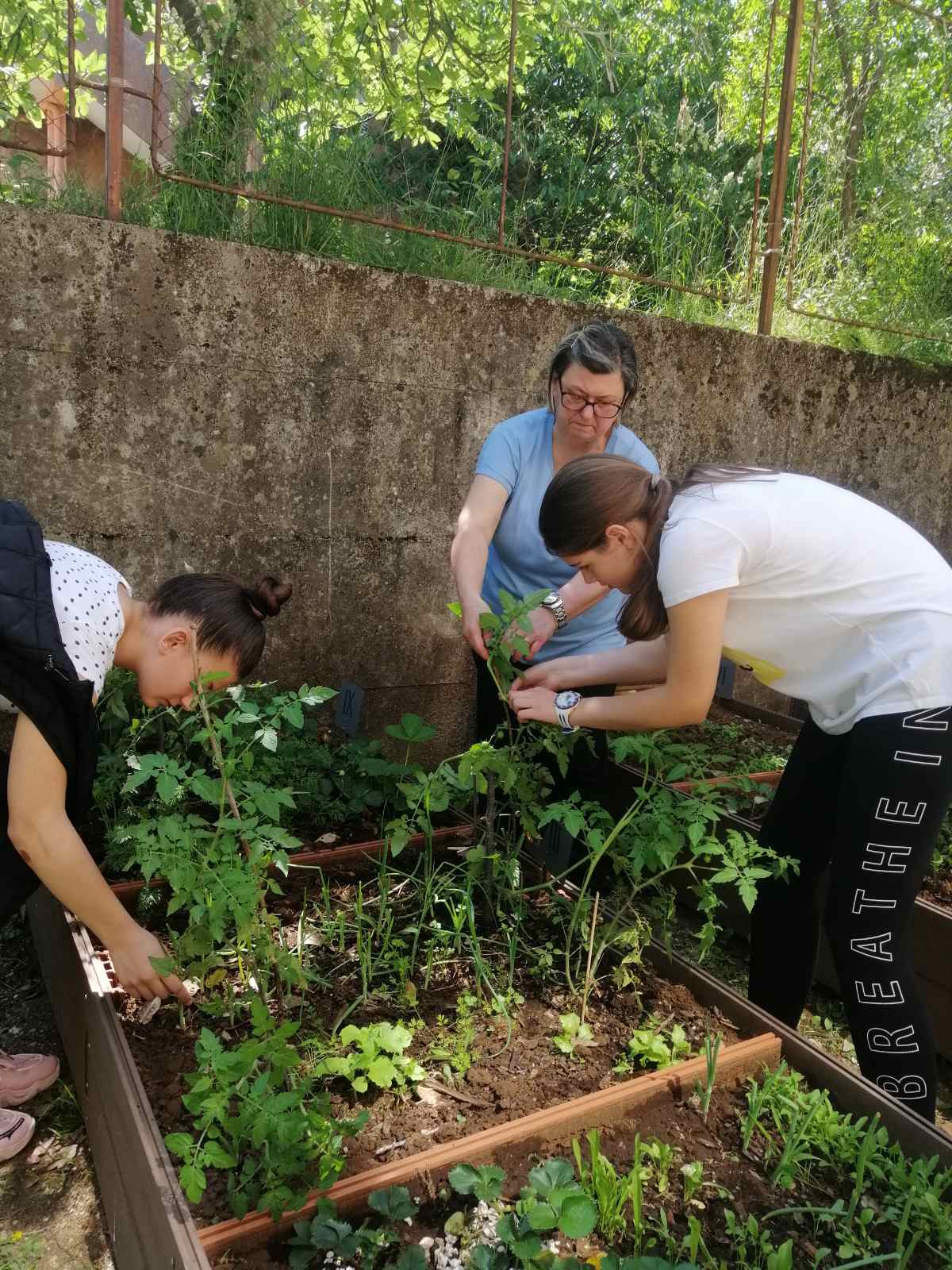 Eko radionice: Učenici sa svojim nastavnicima su vrijedno radili na časovima.. Sadili su, obrađivali, plijevili, zalivali i pratili razvoj i rast posađenog voća i povrća.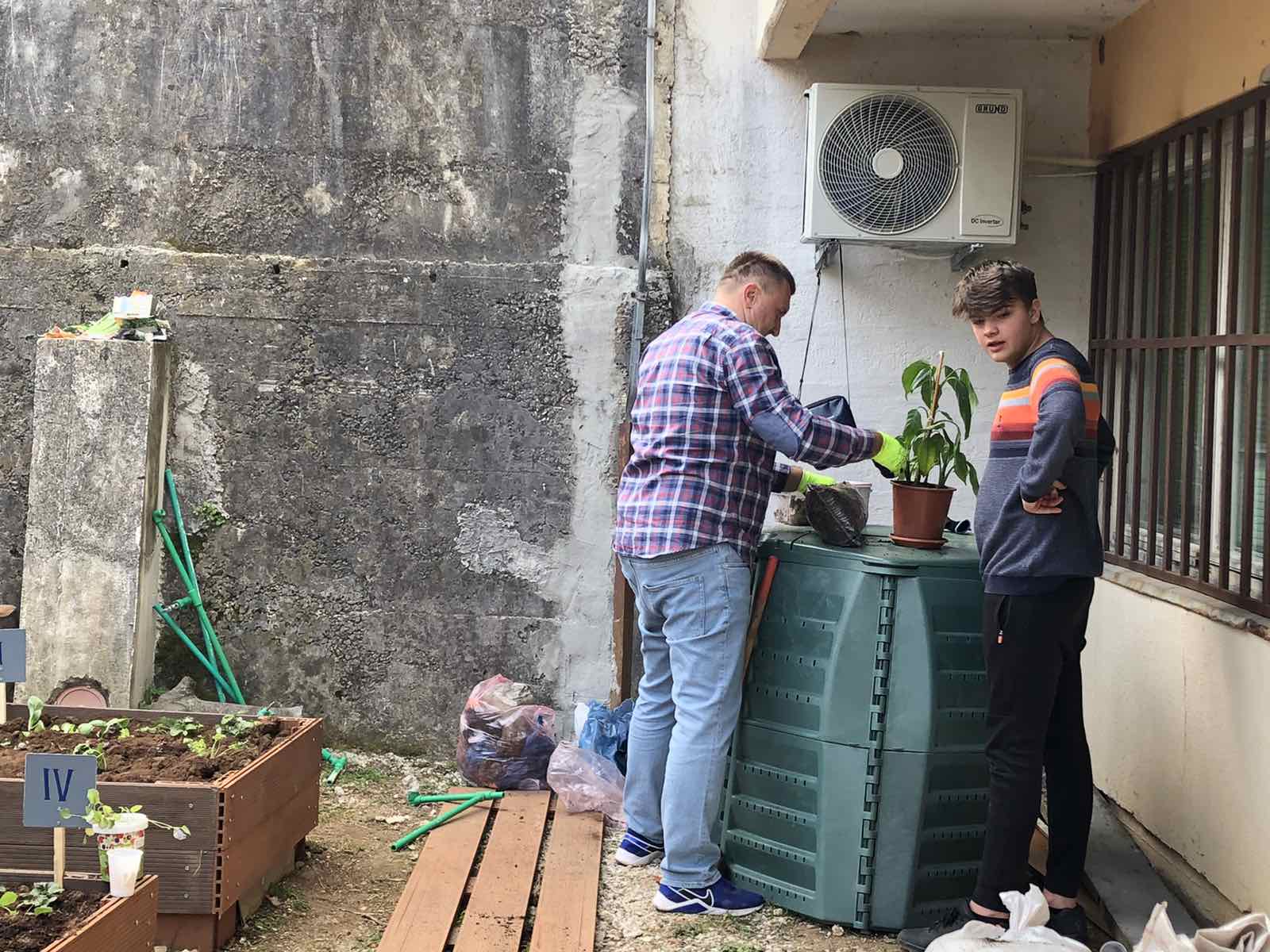 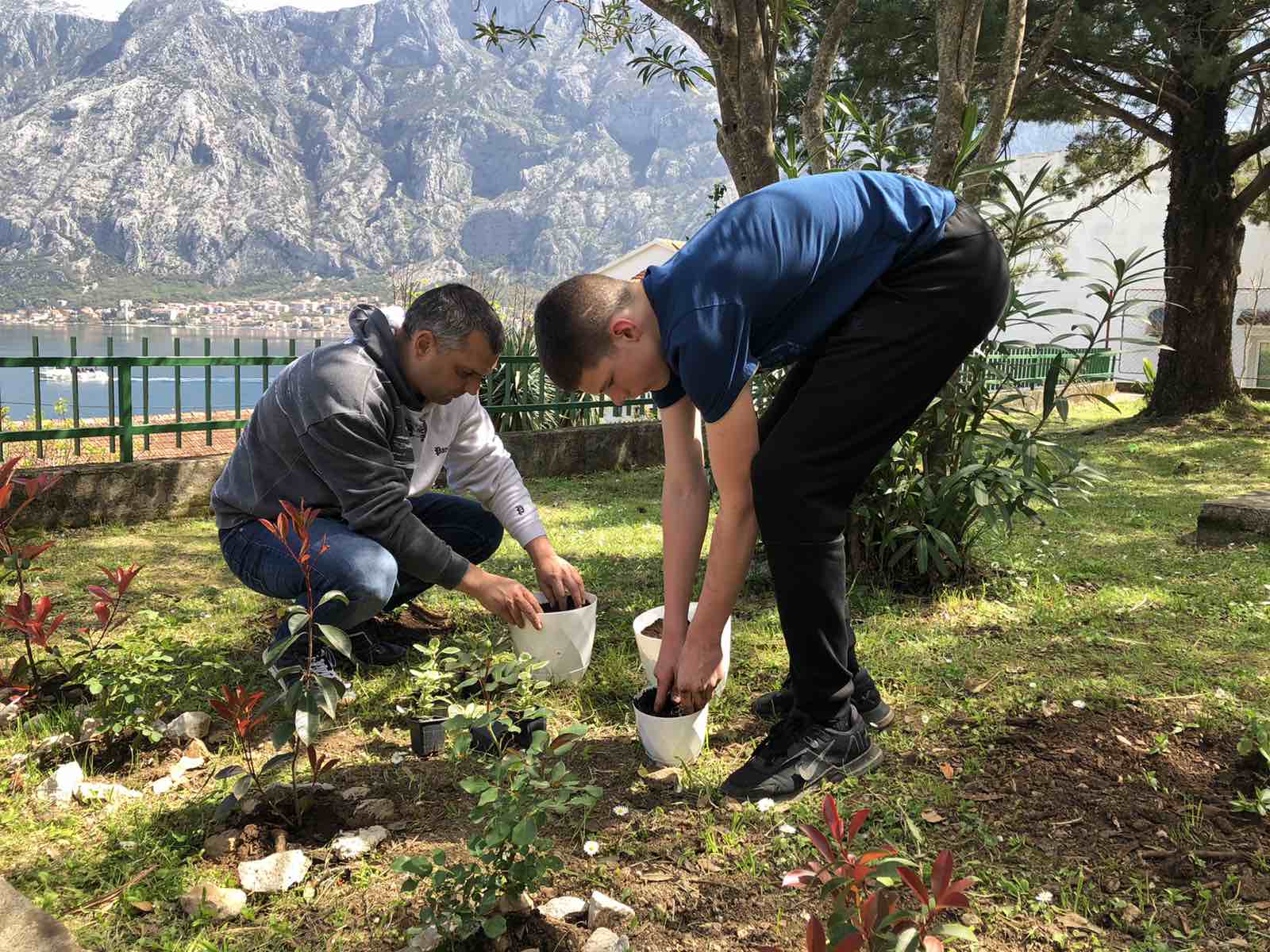 Edukativne radionice o uzgoju kalifornijskih glista.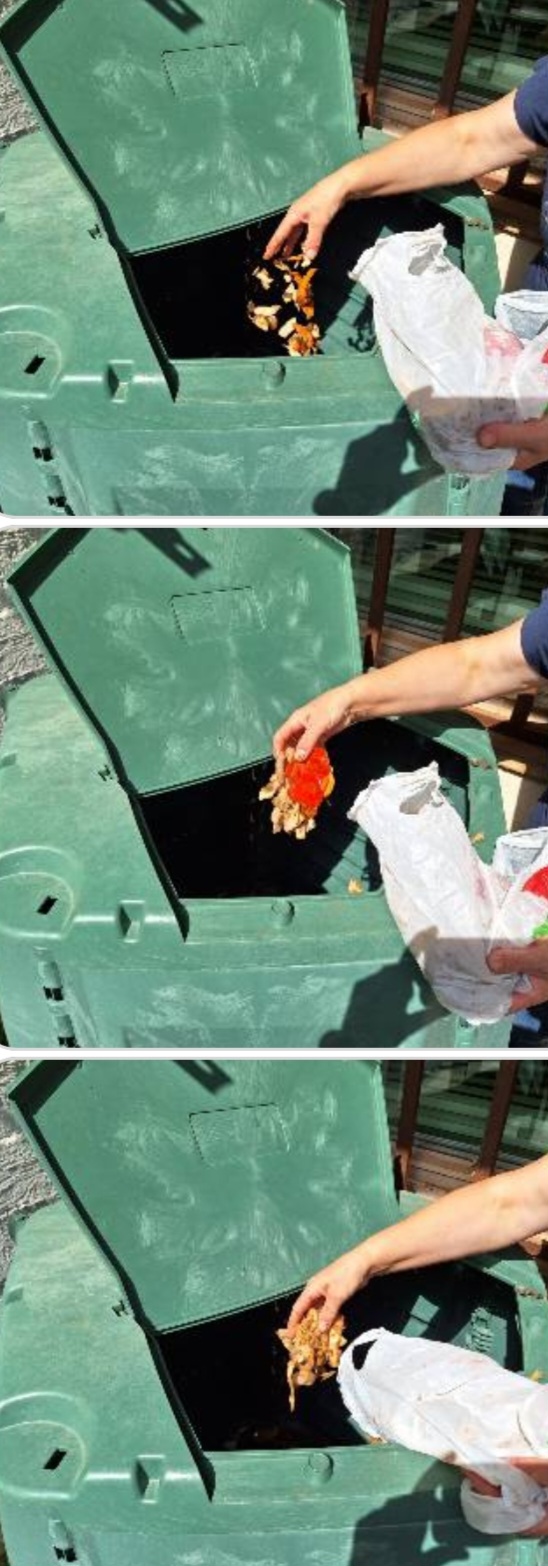 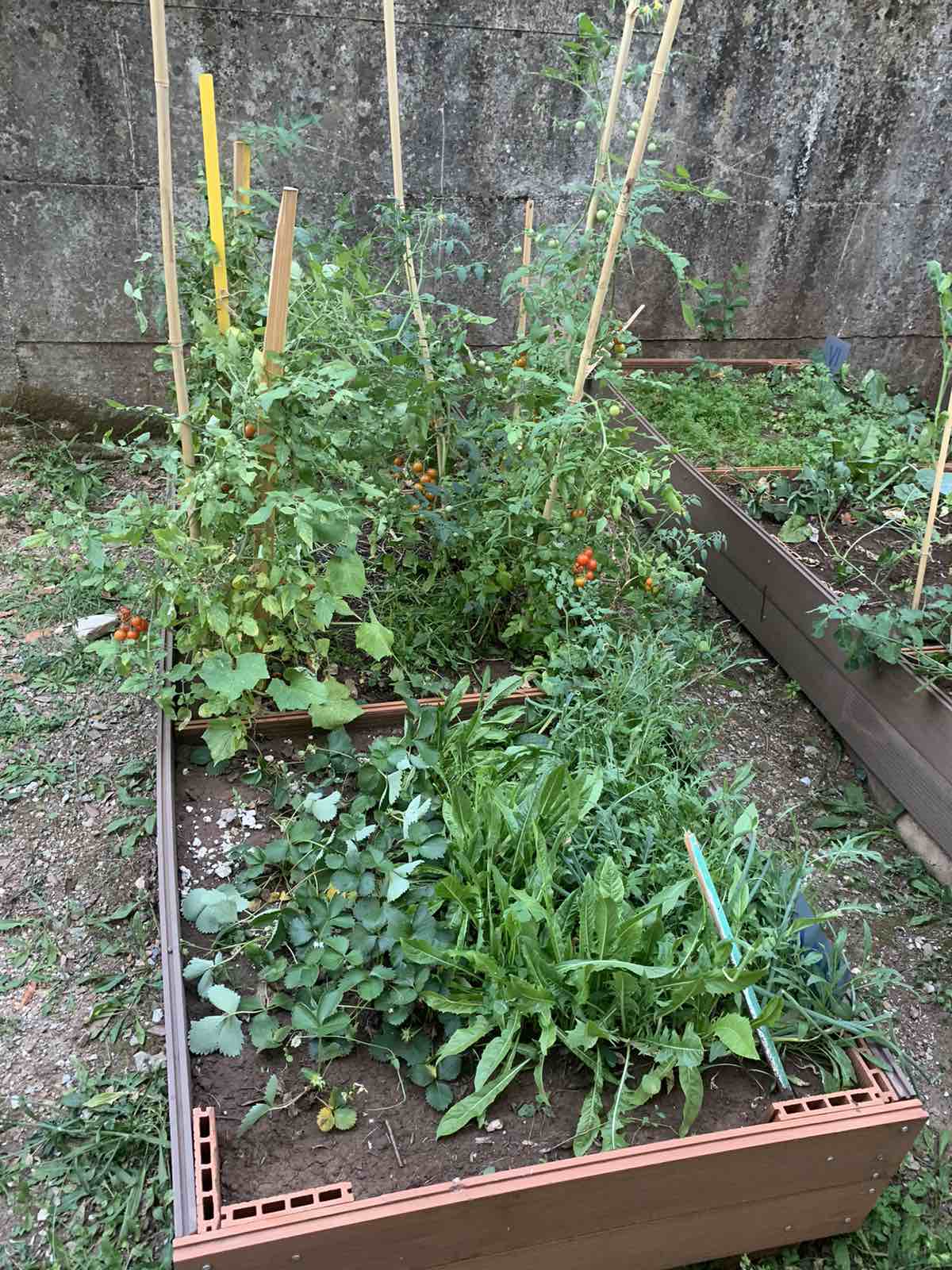 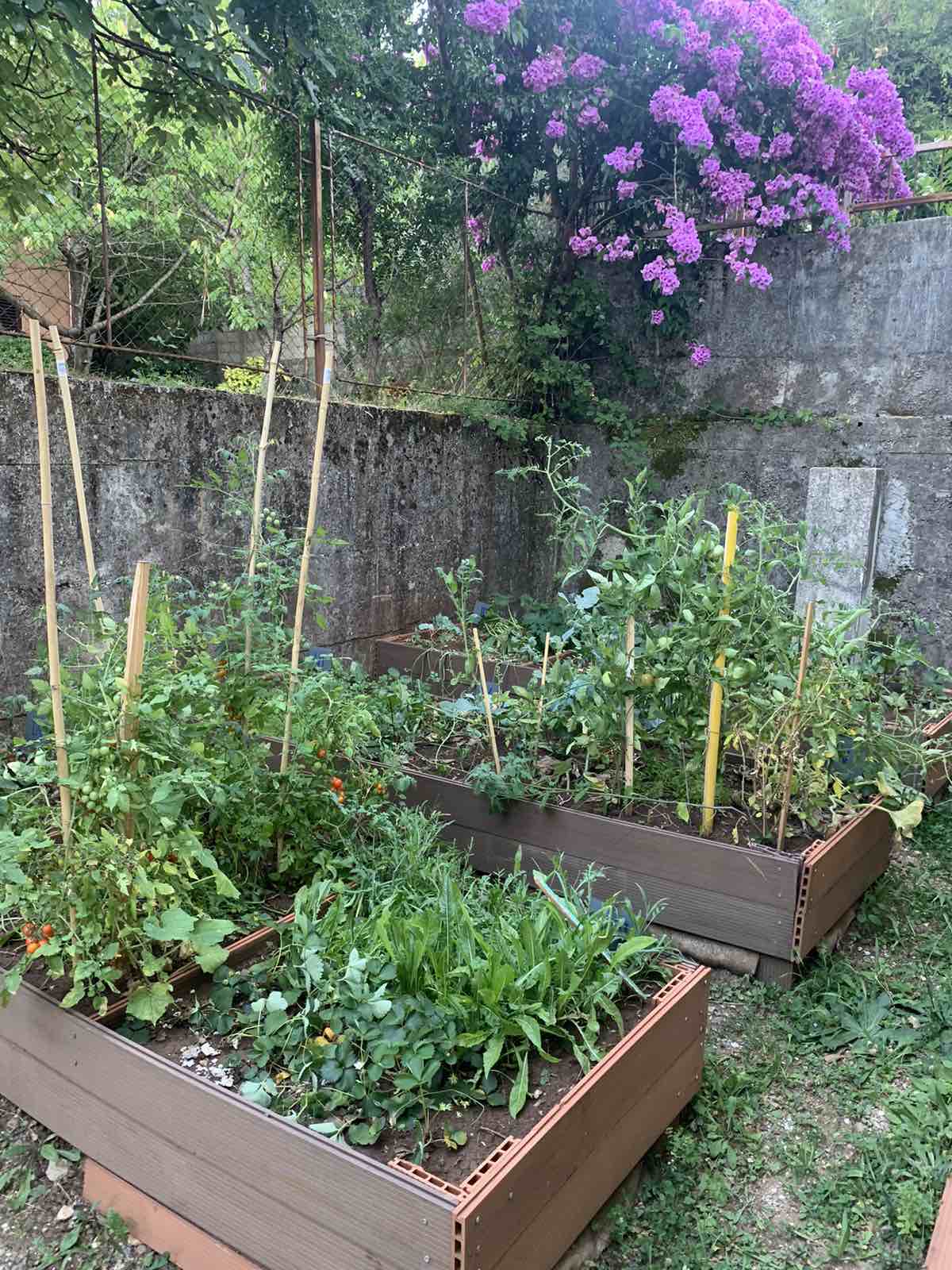 Kompostiranje.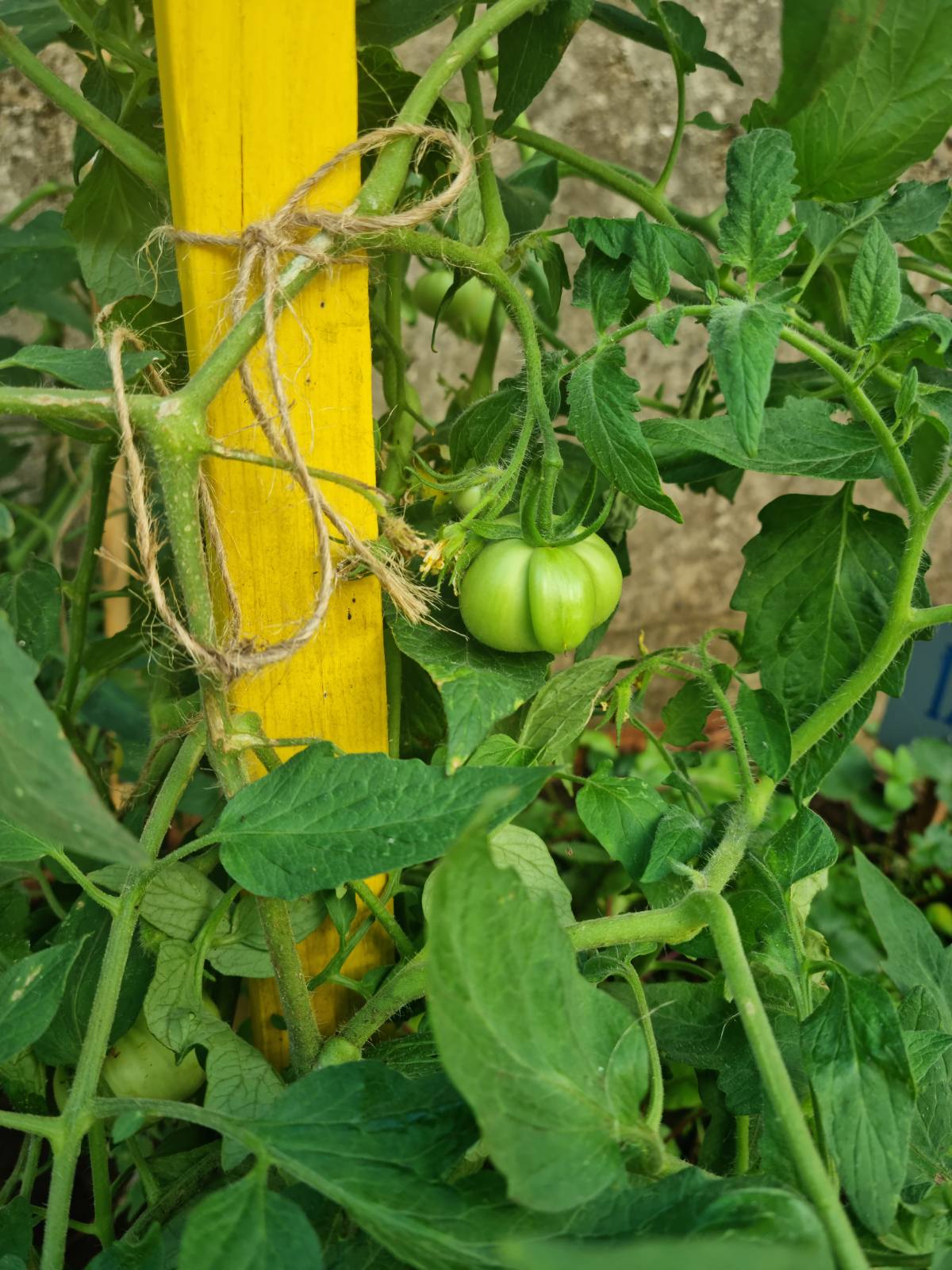 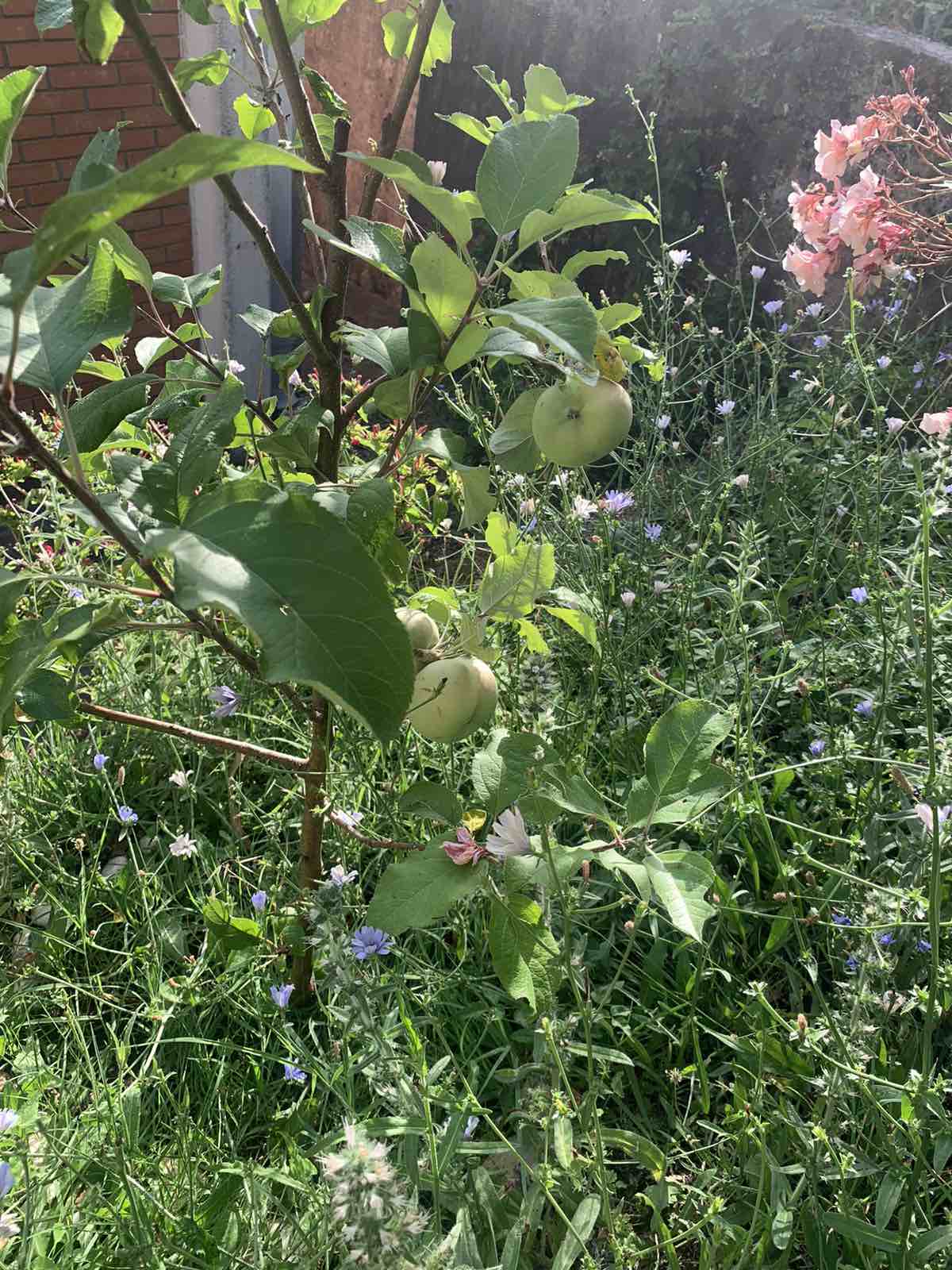 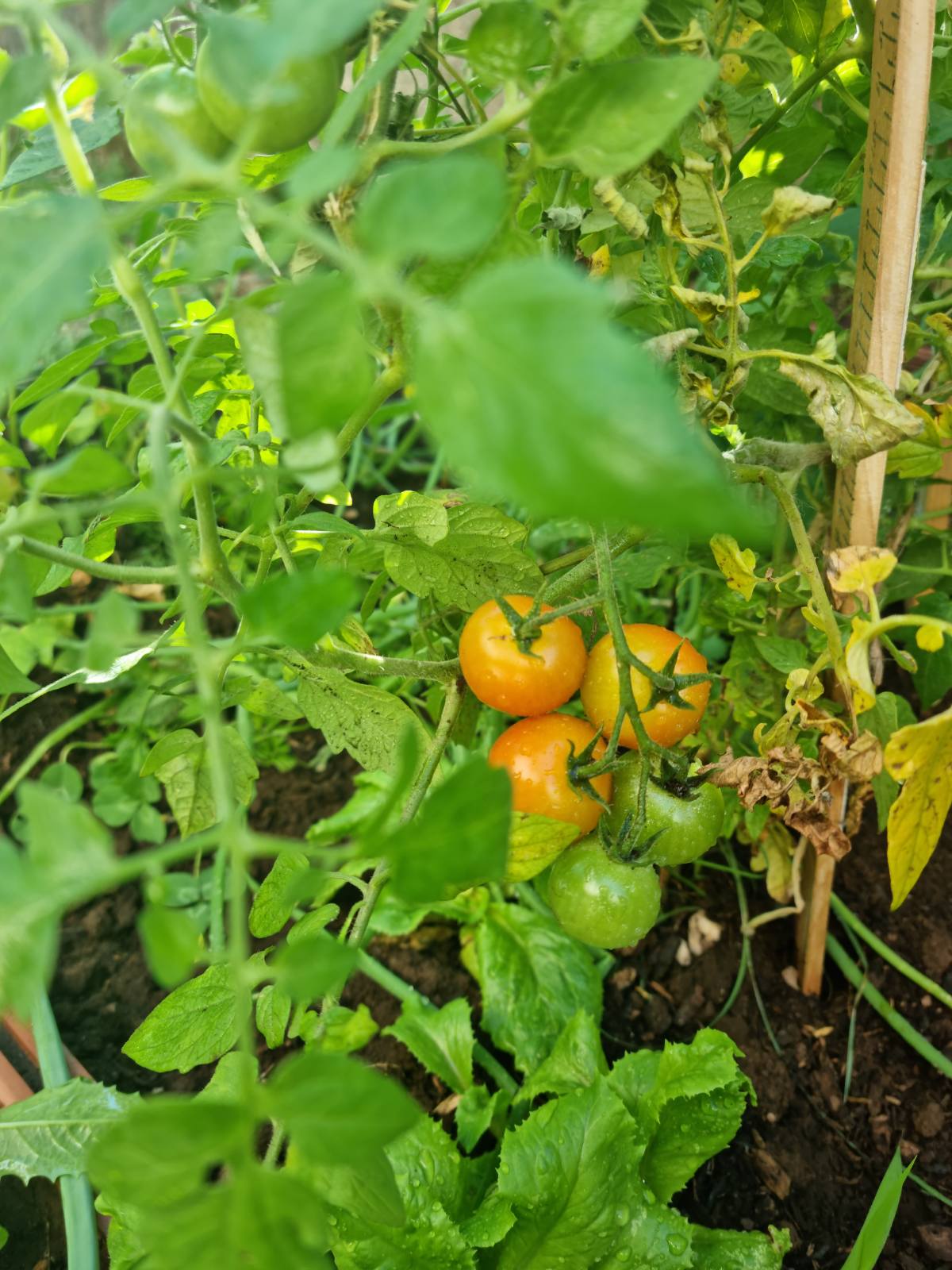 Uživanje u praćenju rasta plodova našeg rada.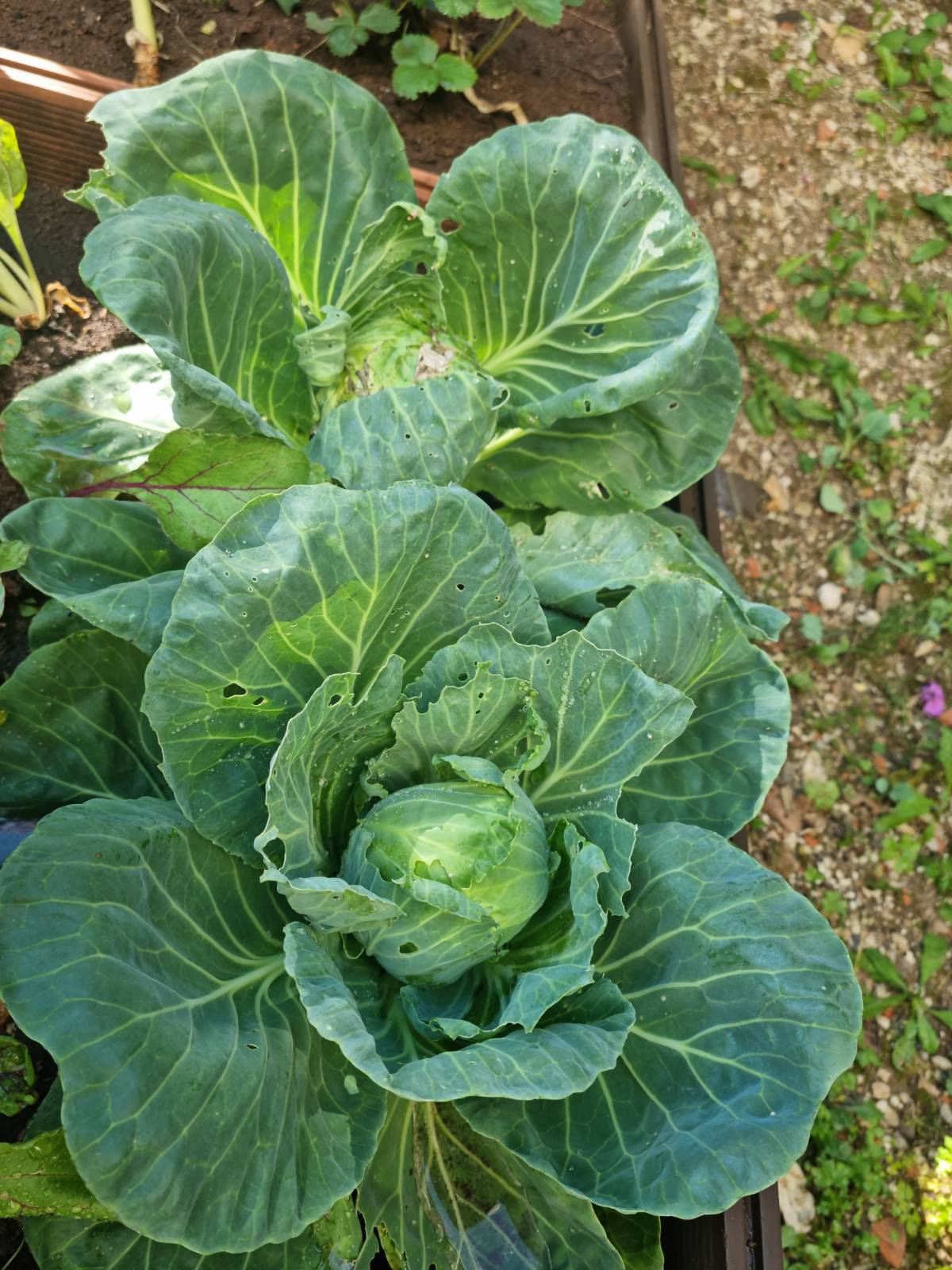 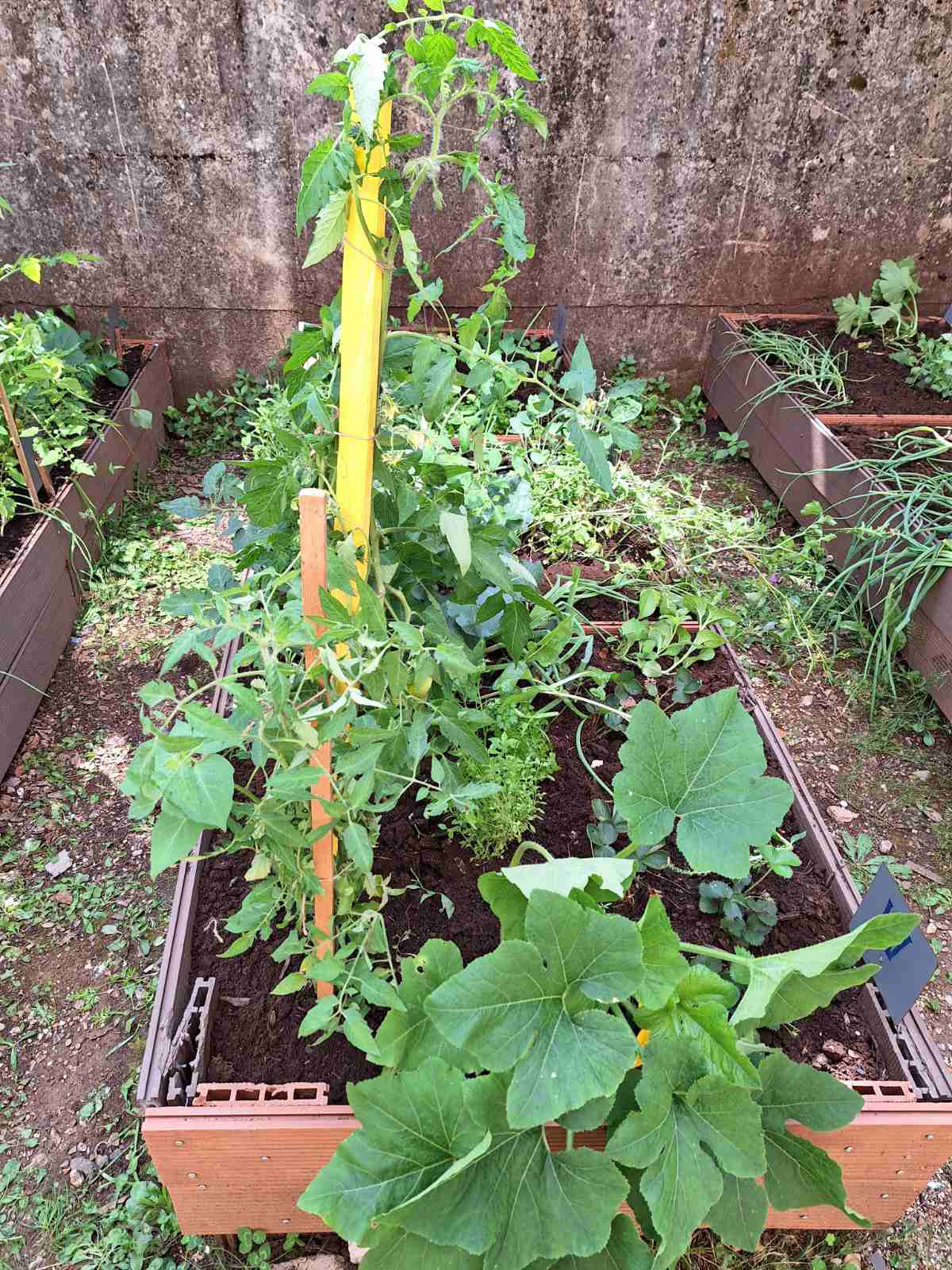 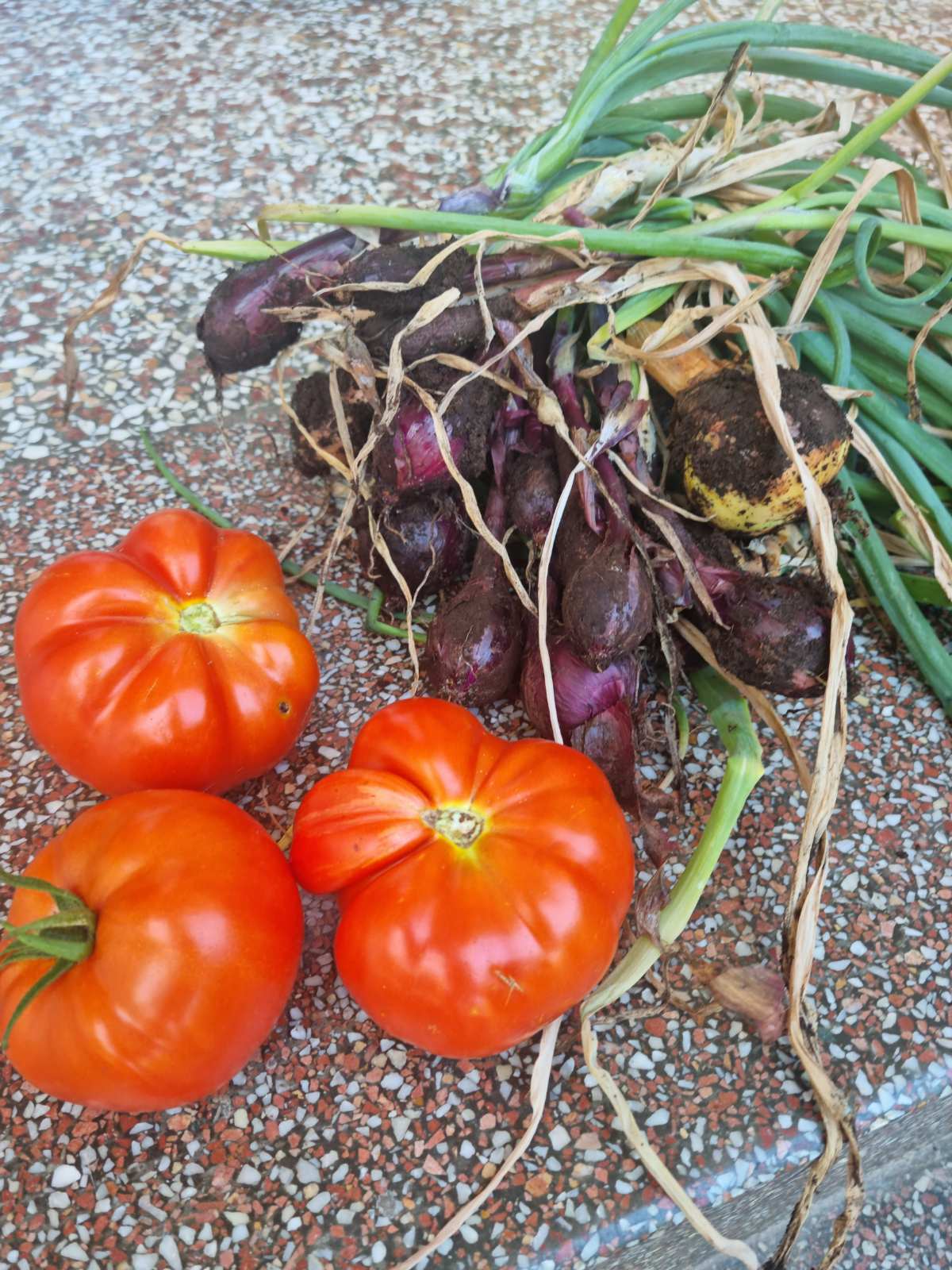 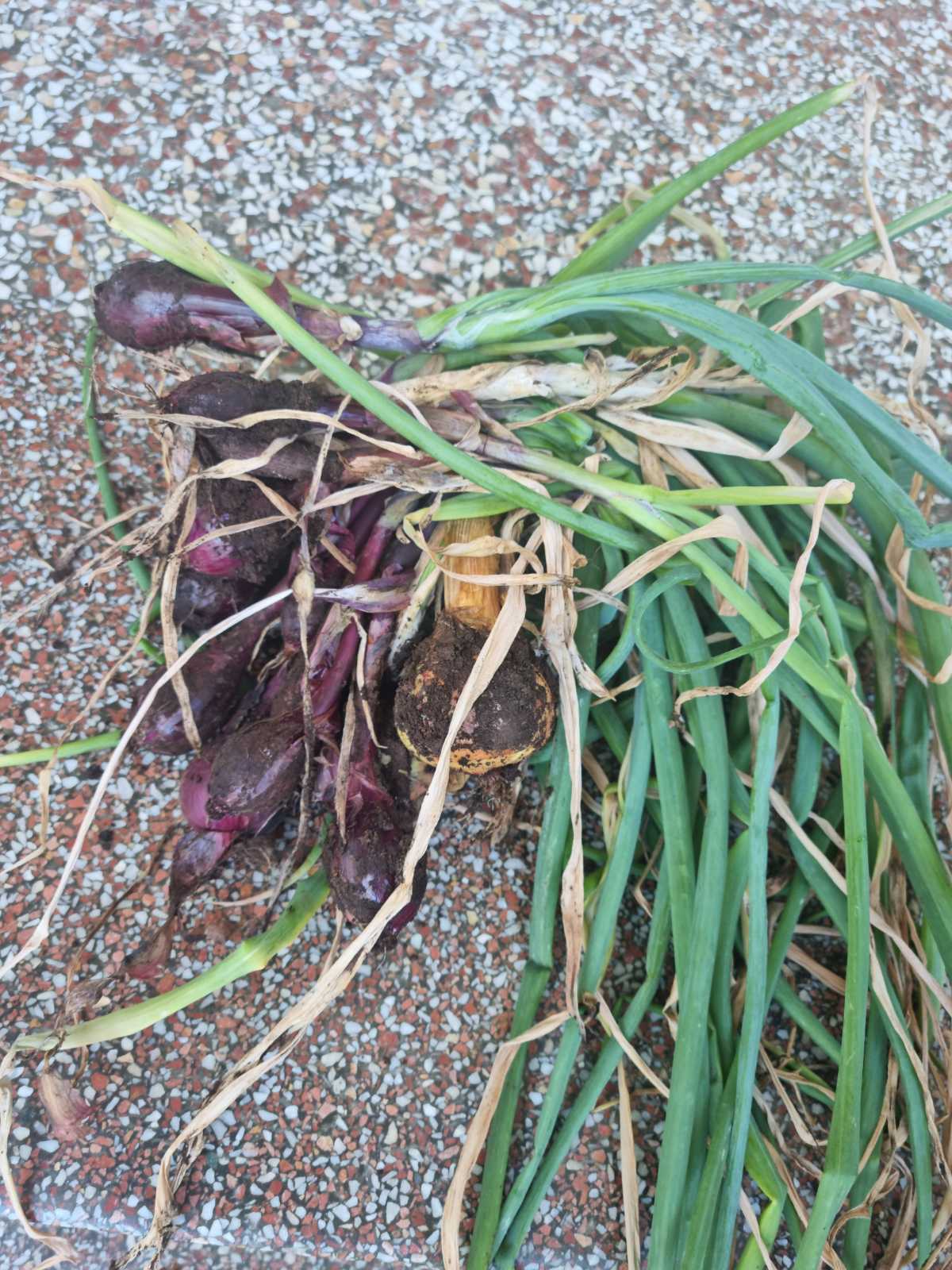 Ponosno predstavljamo naše plodove.Campaign “ Litter Less Plus” 31.08.2023. Elementary (eco) school “Ivo Visin”, Prčanj, Kotor - Montenegro Class: Fizičko vaspitanjeElementary (eco) school “Ivo Visin”, Prčanj, Kotor - Montenegro Class: Fizičko vaspitanjeGrade: V, VI, VII, VIII, IX Teacher: Petra ĆetkovićE-mail: petra.cetkovic@gmail.com Topic:  Topic: Teaching unit: “Mislim, živim i volim zeleno.” “Mislim, živim i volim zeleno.” Dani reciklažeType of class: Type of class: Key words: Edukacija o reciklaži, proizvodnja organskog otpada i organskih proizvodaEdukacija o reciklaži, proizvodnja organskog otpada i organskih proizvodaReciklaža, organski otpad, organska hrana, zemljoradnja, druženje, empatija Lesson objectives Educational (material-informative) Noticing problems that the whole world is facing nowadays Lesson objectives Functional (developmental)Developing the ability of observation, logical thinking and reasoning in students.Lesson objectives Educational Acquiring and understanding new concepts. Forms of teaching work Forms of teaching work GrupniTeaching methods Teaching methods Oral presentation, demonstrativeTeaching tools Teaching tools Prezentacija, oruđe za rad u baštiTeaching place Teaching place Školsko dvorište - bašta Correlation Correlation Biologija, hemija, profesori razredne nastaveActivity of the teacherActivity of the studentIntroductory part of classIntroductory part of class- demostracija i prezentacija učenicima o pomenutoj temi. - zajedničko sakupljanje potrebnog materijala za rad.  - praćenje demostracija, postavljanje pitanja o zadatoj temi- aktivno učestvovanje u pripremi prostora za radMain part of classMain part of class- kroz ove časove nastavnik je pokrenuo rešavanje problema i poboljšanje uslova za život u okolini u kojoj živimo- kroz ove časove nastavnik je na jedan inovativan način osvijestio učenike o uklanjanju organiskog otpada, školi, vrtiću, sa upotrebom kalifornijskih glista- u saradnji sa komunalnim preduzećem iz Kotora odvozili smo višak lišća, granja, i trave kako bismo pripremili teren za kalifornijske gliste- demostracija učenicima o kalifornijskim glistama koje prave najbolje organsko đubrivo na svijetu - kroz ove časove mi smo takodje vršili demostraciju hranjenja kalifornijskih glista- aktivno učestvovanje učenika u demostraciji i prezentaciji- učenici su stekli znanje o kompostiranju - učenici su stekli znanje o tome da organski otpad ne bi trebali da bacamo već da ga iskoristimo kao hranu za kalifornijeske gliste- učenici su stekli znanje kroz ove časove i o recikliranju kartona koji je takodje namijenjen kaliforsnijskim glistama- kroz ove časove učenici su stekli znanje o samom procesu proizvodnje i uzgoja kalifornijskih glista- kroz ove časove učenici su saznali sve o proizvodnji organskog otpada- kroz ove časove učenici su saznali sve o proizvodnji organske hraneEnd of classEnd of class- nastavnik je uključivao učenike i roditelje u realizaciju ovih časova - na ovaj način indirektno je poboljšao saradnju i komunikaciju roditelj-učenik-kroz časove nastavnik je skrenuo pažnju učenika sa telefona ili kompjutera, a sa druge strane nastavnik je prebacio fokus na baštu, kalifornijske gliste, …- nastavnik je probudio svijest kod učenika o životnoj sredini, njenoj zaštiti, očuvanju i uživanju u njoj- nastavik je poboljšao komunikaciju izmedju učenika- nastavnik je sa učenicima dobio prvo povrće iz bašte koje smo rado podijelili sa drugarima iz vrtića- kroz ove časove nastavnik je smanjio, tj. uštedio novac za kupovinu organskog đubriva- učenik je aktivno učestvovao u sadnji bašte- učenik je bio glavni akter ovih časova- učenik je učestvovao u objašnjavanju (demonstracija), kao i okopavanju i sađenju bašte- učenik je brinuo o bašti i biljkama